Нет ни одной причины
не пристегивать ремень безопасности.Что есть дорожно транспортное происшествие?
Это столкновение с каким либо объектом, что является причиной резкого торможения Сейчас на дорогах нашей необъятной Родины существует огромная проблема – это крайне высокая смертность в ДТП. Культура вождения у нас далека
от идеальной, и довольно много небезопасного транспорта. Но есть основная проблема – нежелание пристёгивать ремень безопасности. Чем же это нежелание вызвано? Давайте рассмотрим основные доводы российских водителей.Довод первый: не круто.А почему не круто?
Так водитель показывает,
что он – ас, и ему никогда в жизни не придётся совершить экстренного торможения. Или по гололёду въехать впереди стоящий транспорт. Хорошо – пусть ты ас, но ведь вокруг есть другие водители, и многие из них не асы. Допустим, ты ни в кого  не въехал, но  задумывался ли ты, что могут въехать в тебя? Тот, кто въедет, конечно же будет не прав,
но и для Вас соответственно  последствия могут быть самыми трагическими.Запомните: смелость – не есть безрассудство. Кроме того, всё же давайте не будем забывать, что
на дорогах есть и приличные водители, которые ремнём пристёгиваются, правила соблюдают, не хамят
и ездят спокойно.Довод второй: ездить с ремнем
не удобно.После долгой езды без ремня, он может показаться обременительным, но пройдёт время, и он станет для вас предметом одежды. Проведите эксперимент, найдите извилистую дорогу, и прокатитесь по ней сначала без ремня, а потом
с ремнем. Вы увидите насколько приятнее и самое главное безопаснее проходить повороты, будучи пристёгнутым, ведь
 вас совсем не «болтает» 
по машине.  Довод третий: при ударе
со скоростью 140 км/ч ременьне спасет.При ударе в стену
на автомобиле при скорости 40 км/ч на вас действует ваш четырёхкратный вес. То есть передние рёбра ударяются об руль, а сзади на них давит около 280-320 кг с ускорением около 4G! Попробуйте лечь на пол и положить
 на живот 6 мешков цемента. Точнее нет – не положить,
а бросить с высоты 40 см. Исход эксперимента понятен. Вы считаете себя хорошим водителем,
а хороший водитель умеет избегать серьёзных ДТП, принимая менее серьёзные. Скажем один
из очевидно выгодных
вариантов – нырнуть в кювет, уходя от лобового столкновения. Однако часто с нами едет спутник.
Не забывайте о нём! Водитель обычно готов к манёвру, он может сгруппироваться, покрепче ухватиться за руль, а пассажир
без ремня беззащитен. И даже резкое торможение может стоить ему разбитого лба, а вам разбитого стекла. Кстати, не забывайте, если вы убьёте своего непристёгнутого пассажира, вы будете причастны
к ДТП с погибшим, и, как следствие, к уголовной ответственности. Не стесняйтесь говорить людям, отказывающимся пристёгиваться, что сидеть за них не хотите. Таким образом вы не показываете своей водительской неопытности и боязни попасть в ДТП. Довод четвертый: ремень пачкает одежду.Да, действительно, ремень, который всю жизнь висел скрученный в стойке, которым
вы решили попользоваться, будет грязным, потому что он набрал пыль. Вытяните его до упора, возьмите влажную салфетку,
и пусть он смотается через
неё. 10 секунд - и ремень снова чист.Довод пятый: у меня в машине
и так есть подушки безопасности зачем мне ремень.К этому доводу подойдём по шагам. Берем англо-русский словарь
и идём к машине. Откидываем левый козырёк и переводим самую первую надпись на нём: «THE AIRBAG MALFUNCTION IF YOU SAFETY BELT NOT LOCK IN».
А значит это следующее: «Подушка безопасности
не сработает, если ремень безопасности не застёгнут»!!!Современные авто оборудованы такой штукой, как преднатяжитель ремней. Одновременно с подушкой срабатывает и он. Сила этого «срабатывания» огромна, ведь задача ремня держать ваше бренное тело под огромной нагрузкой
на сиденье. Механизм – пиропатрон, что-то вроде маленького заряда взрывчатки, направленного на скручивание ремня.Есть над чем задуматься, не так ли? Эти номера нужно помнить
 в любой ситуации01,112 –Единая служба экстренного реагирования на чрезвычайные ситуации Республики Марий-ЭлРГКУ ДПО  «Учебно-методический  центр экологический безопасности и защиты населения»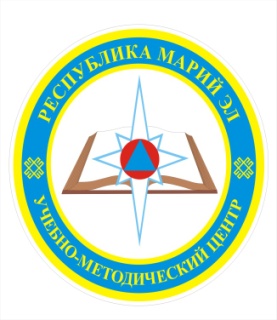 Рекомендации населениюЗачем  пристегивать ремень безопасности?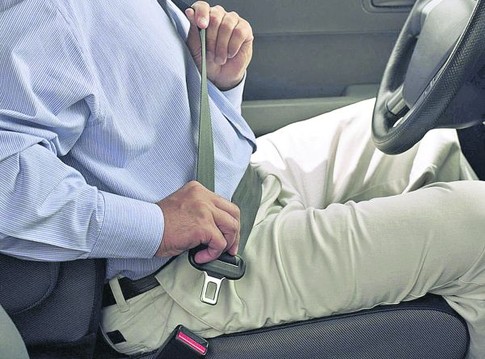 